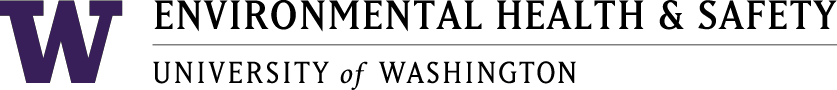 Health and Safety Committee 10
Meeting MinutesApril 20, 2020	1:00 pm – 2:00 pmOcean Sciences Building 203 *X=Present at meeting Meeting notes recorded by JM. AgendaCall to order Approval of minutesOARS Reports - MarchOpen Discussion Adjourn1. Call to Order: Meeting called to order at 1:00 pm 2. Approval of Minutes: Approved March minutes 3. OARS Reports 02-068 – lifting/setting toilet, twisted back and pulled muscle – closed 02-095 – exercising alone, found with lacerations on face, shoulder pain, minor concussion – closed 03-005 – exploded tire, ears left ringing – closed 03-021 – spreading mulch, foot got tangled and fell, face lacerated by Rhododendron stem – closed03-045 – had trouble breathing during a meeting, taken to the hospital – closed 4. Open Discussion/ Announcements - U-Wide meeting- all HSC meetings are by Zoom- EHS COVID-19 website is updated daily - Face masks need to be disposed of appropriately - Don’t touch your face, wash your hands, disinfect high touch areas - Facilities is working on procuring more disinfectant - UWPD has discovered a supply of sanitizer from a local distillery- 95% of civilian staff are working at home - Some security guards from UW Bothell are doing security checks on Seattle’s campus - COVID-19 Updates- EM: EHS role is to facilitate communications to people that you may have been in contact with, but they don’t reveal who has COVID-19. EHS will notify them that they should be in quarantine for 14 days to make sure that they don’t have it too. -EHS is making a supplement document to the Accident Prevention Plan – could be utilized to help departments with their own plans - CM: Employees are being encouraged to volunteer at the UWMC - SH: There have been more requests for approval of health and safety plans for employees to come in. Important to have these guidelines written down before people start coming to work.5. Adjourn: Meeting adjourned at 1:57 pm